Akademický senát FAST VUT je podle ustanovení čl. 9 odst. 2 Jednacího řádu AS FAST VUT schopný se usnášet (je-li přítomna nadpoloviční většina ze stanoveného počtu členů senátu). Prezenční listiny členů obou komor AS a dalších účastníků zasedání jsou přiloženy (jako příloha č. 1) k originálu zápisu a archivovány.Další účastníci zasedání:prof. Ing. Rostislav Drochytka, CSc., MBA, dr.h.c., děkan FAST VUT,doc. Mgr. Tomáš Apeltauer, Ph.D., proděkan FAST VUT,prof. Ing. Miroslav Bajer, CSc., proděkan FAST VUT,doc. JUDr. Zdeněk Dufek, Ph.D., proděkan FAST VUT,prof. Ing. Jan Jandora, Ph.D., proděkan FAST VUT,doc. Ing. Karel Šuhajda, Ph.D., proděkan FAST VUT,Ing. Jana Hodná, Ph.D., tajemnice FAST VUT.Program jednáníDoplnění a schválení programu 27. řádného zasedání AS FAST VUTProjednání zápisu z 26. zasedání AS FAST VUTKontrola plnění úkolů a usneseníInformace vedení FAST VUTDodatek ke SD Pravidla přijímacího řízení a podmínky pro přijetí ke studiu                              v navazujících magisterských studijních programech Stavební inženýrství – pozemní stavby, Stavební inženýrství – konstrukce a dopravní stavby, Stavební inženýrství –stavební materiály a technologie, Stavební inženýrství – vodní hospodářství a vodní stavby, Stavební inženýrství – management stavebnictví, Stavební inženýrství –realizace staveb, Městské inženýrství, Geodézie a kartografie a Environmentálně vyspělé budovy pro akademický rok 2024–25Dodatek č. 1 k Pravidlům rozdělování finančních prostředků na FAST VUT v Brně pro rok 2024 (PRFP 2024)Dodatek č. 1 k Příloze č. 3 Pravidel rozdělování finančních prostředků na FAST VUT v Brně pro rok 2024 (PRFP 2024)Příloha 1 (návrh koeficientů) k Pravidlům rozdělování finančních prostředků na FAST VUT v Brně pro rok 2024 (PRFP 2024)Dodatek č. 1 ke směrnici 14/2023 SD Pravidla přijímacího řízení a podmínky pro přijetí ke studiu do doktorských studijních  programů s výukou v českém jazyce pro akademický rok 2024/25Výroční zpráva o činnosti AS FAST VUT v roce 2023Organizační pokyny pro doplňovací volby do SK AS FAST VUTVyhlášení doplňovacích voleb do SK AS FASTOrganizační pokyny pro volby do AS FAST VUTVyhlášení voleb do AS FAST VUTInformace z AS VUTInformace z RVŠRůznéZávěrV pořadí 27. řádné zasedání AS FAST VUT zahájil předseda Ing. P. Beneš ve 13:04 hod. Konstatoval, že v okamžiku zahájení je přítomno celkem 25 členů AS FAST VUT (KAP:19, SK 6), takže senát je na svém 27. zasedání schopen přijímat usnesení. Předseda AS sdělil, že Ing. P. Gajdůšková a Ing. M. Horváth, členové SK AS, podali rezignaci na členství v AS FAST VUT z důvodu řádného ukončení studia na FAST VUT.Doplnění a schválení programu 27. zasedání AS FAST VUTIng. P. Beneš seznámil členy senátu s navrhovaným programem jednání. K výše uvedenému osmnáctibodovému programu nebyly vzneseny žádné připomínky, ani pozměňovací či doplňující návrhy. Usnesení AS 28.1:AS FAST VUT schvaluje výše uvedený program svého 27. zasedání.Usnesení bylo přijato jednomyslně; v okamžiku hlasování bylo přítomno 25 členů senátu (KAP: 19, SK: 6).Projednání zápisu z 26. zasedání AS FAST VUTNávrh znění zápisu z 26. zasedání AS FAST VUT byl členům senátu elektronicky zaslán dne 29. 1. 2024. Připomínky k tomuto zápisu z 26. zasedání vznesli doc. O. Plášek, prof. J. Vala a RNDr. J. Slaběňáková.; připomínky byly do zápisu zapracovány. Poté byl zápis oficiálně zveřejněn. Po zveřejnění zápisu, ani na jednání senátu, nevznesl k jeho znění nikdo žádné další připomínky.Usnesení AS 28.2:AS FAST VUT schvaluje zápis z 26. zasedání dne 17. 1. 2024 bez připomínek.Usnesení bylo přijato jednomyslně; v okamžiku hlasování bylo přítomno 25 členů senátu (KAP: 19, SK: 6). Audio-záznam, pořízený během 26. zasedání AS FAST VUT, byl po schválení znění zápisu vymazán.Kontrola plnění úkolů a usneseníUsnesení AS 27.5:AS FAST VUT ukládá PedK AS FAST VUT, aby projednala návrh dokumentu s názvem Dodatek ke SD Pravidla přijímacího řízení a podmínky pro přijetí ke studiu v navazujících magisterských studijních programech Stavební inženýrství – pozemní stavby, Stavební inženýrství – konstrukce a dopravní stavby, Stavební inženýrství – stavební materiály a technologie,   Stavební inženýrství – vodní hospodářství a vodní stavby, Stavební inženýrství –  management stavebnictví, Stavební inženýrství – realizace staveb, Městské inženýrství, Geodézie                         a kartografie a Environmentálně vyspělé budovy pro akademický rok 2024/25 a připravila návrh stanoviska na příští jednání AS FAST.Projednávání je zařazeno jako bod č. 5 tohoto zasedání.Usnesení AS 27.8:AS FAST VUT ukládá předsedkyni SK AS FAST a předsedům pracovních komisí AS, aby do 29. 1. 2024 poskytli potřebné podklady pro Výroční zprávu o činnosti AS FAST VUT v roce 2023.Projednávání je zařazeno jako bod č. 10 tohoto zasedání.Usnesení AS 27.9:AS FAST VUT ukládá předsedovi AS FAST, aby návrh znění Výroční zprávy o činnosti AS FAST VUT v roce 2023 předložil k projednávání na zasedání AS FAST VUT dne 14. 2. 2024.Projednávání je zařazeno jako bod č. 10 tohoto zasedání.Usnesení AS 27.10:AS FAST VUT pověřuje LK AS FAST, aby připravila do příštího jednání AS FAST VUT Organizační pokyny pro doplňovací volby do SK AS FAST. Projednávání je zařazeno jako bod č. 11 tohoto zasedání.Usnesení AS 27.13:AS FAST ukládá LK AS FAST, aby připravila návrh Organizačních pokynů pro volby do obou komor Akademického senátu FAST.  Projednávání je zařazeno jako bod č. 13 tohoto zasedáníInformace vedení FAST VUTDěkan prof. R. Drochytka:Změna ve vedení AdMaSu. Od 1. 4. 2024 bude pověřen vedením Centra AdMaS proděkan doc. Z. Dufek. Ke změně dochází zejména z důvodu úspor finančních prostředků.Organizační změny na fakultě: Důvodem ke změně je zejména úspora finančních prostředků a využitelnost pracovníků. S vedoucími proběhly pohovory a byly projednány možnosti spojování ústavů. Jako první bude připravena organizační změna děkanátu, která bude předložena AS FAST na březnovém zasedání. Schválena by měla být v dubnu. Budou následovat výběrová řízení na vedoucí ústavů. Poté budou následovat organizační změny ústavů. Všechny kroky jsou konzultovány s právníky a předpokládá se i jednání s FOO. Celková reorganizace by měla být s účinností k 1. 1. 2025.Proděkan prof. J. Jandora: 4.1. Ve dnech 29. 1. až 1. 2. 2024 proběhly státní závěrečné zkoušky v navazujících magisterských studijních programech Stavební inženýrství, Stavební inženýrství – pozemní stavby, Stavební inženýrství – konstrukce a dopravní stavby, Stavební inženýrství – stavební materiály a technologie, Stavební inženýrství – vodní hospodářství a vodní stavby, Stavební inženýrství – management stavebnictví, Stavební inženýrství – realizace staveb, Městské inženýrství a Environmentálně vyspělé budovy. Státní závěrečnou zkoušku vykonalo úspěšně 320 studentů/absolventů (detailně viz tabulka níže, v roce 2023 bylo 308 absolventů, v roce 2022 bylo 334 absolventů, v roce 2021–341 absolventů, v roce 2020–435 absolventů, v roce bylo 2019–477 absolventů a v roce 2018–526 absolventů). Tab. 1 Počty absolventů v jednotlivých studijních programech a studijních oborech Pro informaci: červené diplomy získalo 68 absolventů (loni to bylo 74 absolventů, předloni to bylo 78 absolventů), státní závěrečnou zkoušku neúspěšně vykonali 3 studenti (1 × NSP Environmentálně vyspělé budovy, 1 × NSP Městské inženýrství a 1 × Stavební inženýrství – pozemní stavby), 21 diplomových prací, u kterých bylo schváleno odložení zveřejnění, bylo odesláno na MŠMT, návrhy cen: 2 × Cena rektora, 58 × Ocenění děkana za vzorně vypracovanou diplomovou práci, 3 × návrh na Cenu děkana FAST VUT (medaile Signum Prosperitatis), 6 × návrh na cenu České betonářské společnosti a děkana FAST VUT, 13 × návrh na cenu ČKAIT a děkana FAST VUT (S–2, EVB – 1, K–4, V–1, R–4, MI–1), 2 × návrh na cenu prof. Matouška, 2 × návrh na cenu prof. Rosy, 3 × návrh na cenu prof. Šerka,  2 × návrh na cenu Společnosti pro techniku prostředí, 3 × návrh na cenu České asociace ocelových konstrukcí, 2 × návrh na cenu Cechu topenářů a instalatérů. Byl vydán Pokyn děkana č. 2/2024 Časový plán výuky v terénu v letním semestru akademického roku 2023–24. Proděkan prof. M. Bajer: Do DSP bylo přijato celkově 31 uchazečů. Nyní se budou tvořit ISP pro nově přijaté doktorandy, pokyny k jeho vyplnění byly poslány vedoucím ústavům a předsedům OR DSP. ISP musí obsahovat všechny náležitosti uvedené ve SZŘ VUT, v dostatečné podrobnosti a konkrétnosti.Fakulta obdržela dílčí zprávu týkající se interního auditu č. 9012003/IA/23 Problematické aspekty doktorských studijních programů. Nyní k ní připravuje vyjádření, následně bude vydána finální zpráva.Ve 2. polovině února bude zahájeno vypisování témat disertačních prací pro termín přijímací zkoušky v září 2024.Byly vypořádány připomínky týkající se vstupních dat pro PRFP 2024 a aktualizovány další vstupní údaje. S aktualizovanými vstupy bude proveden nový výpočet s koeficienty, které byly poslány do AS ke schvalování, ale stále jen s odhadem příjmů pro fakultu z příspěvku na vzdělávání a institucionální podporu.Na projektu NPO Příprava NSP Jaderná energetika jsou dočerpávány zbývající finanční prostředky, kompletní dočerpání bude možné až po schválení podstatné změny, kterou by VUT mělo podávat během března.Proděkan doc. T. Apeltauer:Informace k aplikovanému výzkumu, způsobu podávání návrhů projektů a informace o sdílení návrhů s oddělením OPT. Proděkan doc. Z. Dufek:19. – 21. 2. 2024 se budou konat na fakultě Dny pracovních příležitostí FAST JOB DAYS. Zaregistrovalo se 56 firem. Během státních zkoušek byl studentům rozdán dotazník, ze kterého vyplynulo, že z 43 % účastníků dotazníkového šetření již 84 % pracovalo během studia a z toho 90 % ve stavebnictví. Pouze 8,6 % oslovených absolventů pracovat ve stavebnictví nebude.Marketink zaměřený na získávání zahraničních studentů: 96 podaných přihlášek z toho 26 zaplacených. Celkově je nyní na fakultě 8 samoplátců.Proběhla soutěž pro studenty SŠ STAVOKS. Poděkoval všem, kteří se aktivně podíleli na organizaci.Elektronický systém ministerstva spravedlnosti je mimo provoz, znalecká doložka není zatím schválena.     Proděkan doc. K. Šuhajda:ČKAIT – bylo zvoleno nové předsednictvo oblastních kanceláří. V Oblastní kanceláři Brno byl zvolen místo pana prof. A. Materny nový předseda, a sice náš kolega pan doc. A. Rubina. V brněnském výboru tak má naše fakulta podporu v zastoupení dalších pěti kolegů. Je připravena novela autorizačního zákona, kde se mimo jiné mění rozsah působnosti autorizací a také možnosti přímé autorizace.  Je připravována další spin-off firma VUT s názvem BIOM. Na tomto projektu participuje Ústav stavební mechaniky. Probíhá také novelizace Směrnice pro znaleckou činnost a je připravována nová šablona znaleckého posudku, proděkan doc. Z. Dufek má šablonu prakticky dokončenou. Pro obor Stavebnictví, bude zajištěno také odvětví Dopravní stavby – stavby nekolejové dopravy a dále pak obor Projektování, odvětví dopravní stavby. Osobou prokazující za FAST VUT bude Ing. Michal Radimský. Je připravována nová směrnice děkana týkající se transferu znalostí, směřující zejména k jednoznačnému stanovení finančního vypořádání při komercializaci TT. Tajemnice Ing. J. Hodná: Byla ukončena kontrola rozpočtu za rok 2023. Rozpočet skončil s kladným výsledkem 12,5 mil. Kč. Peníze byly vráceny do fondů, ze kterých byly zapůjčeny.Diskuse:Doc. P. Cikrle: Jak se organizační změna dotkne garantů SP?Děkan prof. R. Drochytka: Tento rok zatím nijak.Doc. P. Rovnaník: Budou další plánovaná vypnutí trafostanice?Ing. J. Hodná: Trafostanice prochází kompletní výměnou, další částečné odstávky budou po budovách v dubnu a květnu, informace bude poslána na ústavy.Doc. P. Schmid: Návrh pozvat garanty SP na poradu vedoucích pracovišť.Děkan prof. R. Drochytka: Pozvat garanty SP na poradu vedoucích by neměl být problém.Ing. B. Biely: Bylo by možné získat statistiku studentů BSP, kteří vstupují na ústavy na jednotlivé předměty a vystupují za první dva roky?Ing. D. Skřek: Statistiky se dají dohledat na webových stránkách rektorátu.AS vzal na vědomí informace vedení fakulty.Dodatek ke SD Pravidla přijímacího řízení a podmínky pro přijetí ke studiu v   navazujících magisterských studijních programech Stavební inženýrství – pozemní stavby, Stavební inženýrství – konstrukce a dopravní stavby, Stavební inženýrství – stavební materiály a technologie, Stavební inženýrství – vodní hospodářství a vodní stavby, Stavební inženýrství – management stavebnictví, Stavební inženýrství – realizace staveb, Městské inženýrství, Geodézie a kartografie a Environmentálně vyspělé budovy pro akademický rok 2024–25Dne 15. 1. 2024 předložil děkan FAST VUT návrh výše uvedeného dokumentu. Usnesením AS 27.5 AS FAST uložil PedK AS FAST, aby projednala návrh předloženého dokumentu a připravila návrh stanoviska na příští jednání AS FAST.PedK AS FAST dokument projednala, zápis byl rozeslán všem členům AS FAST. Předseda AS FAST Ing. P. Beneš požádal o komentář k předloženému návrhu předsedu PedK doc. P. Schmida.Doc. P. Schmid ve svém vystoupení uvedl, že PedK AS FAST dokument projednala per rollam a byl doporučen všemi členy komise ke schválení. Poděkoval proděkanu prof. J. Jandorovi, který všechny dotazy a připomínky elektronicky vysvětlil.Usnesení AS 28.3:AS FAST VUT schvaluje dokument s názvem Dodatek ke SD Pravidla přijímacího řízení a podmínky pro přijetí ke studiu v navazujících magisterských studijních programech Stavební inženýrství – pozemní stavby, Stavební inženýrství – konstrukce a dopravní stavby, Stavební inženýrství – stavební materiály a technologie,   Stavební inženýrství – vodní hospodářství a vodní stavby, Stavební inženýrství –  management stavebnictví, Stavební inženýrství – realizace staveb, Městské inženýrství, Geodézie a kartografie a Environmentálně vyspělé budovy pro akademický rok 2024/25 a připravila návrh stanoviska na příští jednání AS FAST. Dokument je přílohou č. 2 tohoto zápisu.Usnesení bylo přijato jednomyslně; v okamžiku hlasování bylo přítomno 23 členů senátu (KAP: 18, SK 5).Dodatek č. 1 k Pravidlům rozdělování finančních prostředků na FAST VUT v Brně pro rok 2024 (PRFP 2024)Děkan FAST prof. R. Drochytka předložil dne 13. 2. 2024 senátu k projednání a schválení návrh dokumentu s názvem Dodatek č. 1 k Pravidlům rozdělování finančních prostředků na FAST VUT v Brně pro rok 2024 (PRFP 2024). Tento dokument byl bezprostředně elektronicky rozeslán všem členům AS FAST VUT.Předseda AS FAST požádal proděkana FAST prof. M. Bajera o komentář k předloženému dokumentu.Prof. M. Bajer ve svém vystoupení sdělil, že vedení reaguje na diskuzi z minulých zasedání AS FAST, a režie se tak ústavům budou strhávat průběžně.Usnesení AS 28.4:AS FAST VUT ukládá EK AS FAST, aby projednala dokument s názvem Dodatek č. 1 k Pravidlům rozdělování finančních prostředků na FAST VUT v Brně pro rok 2024 (PRFP 2024) a připravila návrh stanoviska na příští jednání AS FAST VUT.Usnesení bylo přijato jednomyslně; v okamžiku hlasování bylo přítomno 23 členů senátu (KAP: 18, SK: 5).Dodatek č. 1 k Příloze č. 3 Pravidel rozdělování finančních prostředků na FAST VUT v Brně pro rok 2024 (PRFP 2024)Děkan FAST prof. R. Drochytka předložil dne 13. 2. 2024 senátu k projednání a schválení návrh dokumentu s názvem Dodatek č. 1 k Příloze č. 3 Pravidel rozdělování finančních prostředků na FAST VUT v Brně pro rok 2024 (PRFP 2024). Tento dokument byl bezprostředně elektronicky rozeslán všem členům AS FAST VUT.Předseda AS FAST požádal proděkana FAST prof. M. Bajera o komentář k předloženému dokumentu.Prof. M. Bajer ve svém vystoupení sdělil, že se opět jedná o průběžném strhávání režií.Usnesení AS 28.5:AS FAST VUT ukládá EK AS FAST, aby projednala dokument s názvem Dodatek č. 1 k Příloze č. 3 Pravidel rozdělování finančních prostředků na FAST VUT v Brně pro rok 2024 (PRFP 2024) a připravila návrh stanoviska na příští jednání AS FAST VUT.Usnesení bylo přijato jednomyslně; v okamžiku hlasování bylo přítomno 23 členů senátu (KAP: 18, SK: 5).Příloha 1 (návrh koeficientů) k Pravidlům rozdělování finančních prostředků na FAST VUT v Brně pro rok 2024 (PRFP 2024)Děkan FAST prof. R. Drochytka předložil dne 13. 2. 2024 senátu k projednání a schválení návrh dokumentu s názvem Příloha 1 (návrh koeficientů) k Pravidlům rozdělování finančních prostředků na FAST VUT v Brně pro rok 2024 (PRFP 2024). Tento dokument byl bezprostředně elektronicky rozeslán všem členům AS FAST VUT.Předseda AS FAST požádal proděkana FAST prof. M. Bajera o komentář k předloženému dokumentu.Prof. M. Bajer ve svém vystoupení sdělil, že může dojít k úpravě až budou známé informace z rektorátu.Usnesení AS 28.6:AS FAST VUT ukládá EK AS FAST, aby projednala dokument s názvem Příloha 1 (návrh koeficientů k Pravidlům rozdělování finančních prostředků na FAST VUT v Brně pro rok 2024 (PRFP 2024) a připravila návrh stanoviska.Usnesení bylo přijato jednomyslně; v okamžiku hlasování bylo přítomno 23 členů senátu (KAP: 18, SK: 5).Dodatek č. 1 ke směrnici 14/2023 SD Pravidla přijímacího řízení a podmínky pro přijetí ke studiu do doktorských studijních programů s výukou v českém jazyce pro akademický rok 2024/25Dne 13. 2. 2024 předložil děkan FAST VUT návrh dokumentu s názvem Dodatek č. 1 ke směrnici 14/2023 SD Pravidla Přijímacího řízení a podmínky pro přijetí ke studiu do doktorských studijních programů s výukou v českém jazyce pro akademický rok 2024/25.Tento dokument byl obratem rozeslán všem členům AS FAST. Předseda AS FAST požádal proděkana prof. M. Bajera o komentář k předloženému návrhu.Prof. M. Bajer ve svém vystoupení uvedl, že tento dodatek posiluje postavení vedoucích ústavů v rámci přijímacího řízení. Poněvadž ústavy se budou muset podílet na financování doktorandů, od příštího přijímacího řízení budou vedoucí ústavů členy přijímací komise.Usnesení AS 28.7:AS FAST VUT ukládá PedK AS FAST VUT, aby projednala návrh dokumentu s názvem Dodatek č. 1 ke směrnici 14/2023 SD Pravidla přijímacího řízení a podmínky pro přijetí ke studiu do doktorských studijních  programů s výukou v českém jazyce pro akademický rok 2024/25 a připravila návrh stanoviska na příští jednání AS FAST.Usnesení bylo přijato jednomyslně; v okamžiku hlasování bylo přítomno 22 členů senátu (KAP: 17, SK: 5).10.   Výroční zpráva o činnosti AS FAST v roce 2023Usnesením AS 27.9 AS FAST VUT uložil předsedovi AS FAST, aby návrh znění Výroční zprávy o činnosti AS FAST VUT v roce 2023 předložil k projednávání na zasedání AS FAST VUT dne 14. 2. 2024.Návrh znění Výroční zprávy o činnosti AS FAST VUT v roce 2023 byl rozeslán všem členům AS FAST dne 12. 2. 2024.Výroční zpráva by měla být projednána v pracovních komisích AS a po zapracování připomínek schvalována na zasedání AS dne 13. 3. 2024.Usnesení AS 28.7:AS FAST VUT ukládá všem členům AS, aby se seznámili s návrhem znění Výroční zprávy o činnosti AS FAST VUT v roce 2023 a prostřednictvím pracovních komisí uplatnili svoje připomínky. Předsedům pracovních komisí AS zároveň ukládá, aby do 4. 3. 2024 připravili a zaslali předsedovi AS FAST VUT obdržené připomínky a případné náměty na doplnění zprávy.Usnesení bylo přijato jednomyslně; v okamžiku hlasování bylo přítomno 22 členů senátu (KAP: 17, SK: 5).11.  Organizační pokyny pro doplňovací volby do SK AS FAST VUTAS FAST uložil usnesením č. 27.10 LK AS FAST, aby připravila do příštího jednání AS VUT návrh Organizačních pokynů pro doplňovací volby Studentské komory Akademického senátu FAST.LK AS FAST tuto záležitost projednala na svém zasedání dne 7. 2. 2024 a předložila návrh Organizačních pokynů pro doplňovací volby Studentské komory Akademického senátu FAST.Tento dokument byl dne 9. 2. 2024 rozeslán všem členům senátu.Předseda AS požádal předsedu LK AS prof. J. Valu o sdělení stanoviska komise.Prof. J. Vala sdělil, že vše bylo konzultováno se členy LK AS, včetně těch, kteří nebyli přítomni na zmíněném zasedání LK AS, i se zástupci SK AS. Podařilo se využít podobných pokynů z minulých let.Usnesení AS 28.8:AS FAST schvaluje Organizační pokyny pro doplňovací volby do SK AS FAST VUT ve znění, které je přílohou č. 3 tohoto zápisu.Usnesení bylo přijato jednomyslně; v okamžiku hlasování bylo přítomno 22 členů senátu (KAP: 17, SK: 5).12.  Vyhlášení doplňovacích voleb do SK AS FAST VUTPo schválení Organizačních pokynů pro doplňovací volby do SK AS FAST je možné, aby na dnešním zasedání byly volby oficiálně vyhlášeny.Usnesení AS 28.9:AS FAST vyhlašuje doplňovací volby do SK AS FAST. Usnesení bylo přijato jednomyslně; v okamžiku hlasování bylo přítomno 22 členů senátu (KAP: 17, SK: 5).Organizační pokyny pro volby do AS FAST VUTAS VUT na svém zasedání dne 30. 1.2024 vyhlásil volby do AS VUT pro období let 2024–2027.  AS FAST uložil usnesením č. 27.13 LK AS FAST, aby připravila návrh Organizačních pokynů pro volby do obou komor Akademického senátu FAST.LK AS FAST tuto záležitost projednala na svém zasedání dne 7. 2. 2024 a předložila návrh Organizačních pokynů pro volby do obou komor Akademického senátu FAST VUT. Tento dokument byl dne 9. 2. 2024 rozeslán všem členům senátu.Volby do AS FAST VUT se uskuteční paralelně s volbami do AS VUT. Předseda AS požádal předsedu LK AS prof. J. Valu o sdělení stanoviska komise.Prof. J. Vala vysvětlil nastavení dílčích termínů pro přípravu a realizaci voleb s ohledem na termíny vyhlášené AS VUT.Usnesení AS 28.10:AS FAST schvaluje Organizační pokyny pro volby do AS FAST pro období 2024–2027 ve znění, které je přílohou č. 4 tohoto zápisu.Usnesení bylo přijato jednomyslně; v okamžiku hlasování bylo přítomno 22 členů senátu (KAP: 17, SK: 5).Vyhlášení voleb do obou komor AS FAST VUT pro období 2024–2027Po schválení Organizačních pokynů pro volby do AS FAST pro období 2024–2027 je možné, aby na dnešním zasedání byly volby oficiálně vyhlášeny.Usnesení AS 28.11:AS FAST vyhlašuje volby do AS FAST VUT pro funkční období 2024–2027. Usnesení bylo přijato jednomyslně; v okamžiku hlasování bylo přítomno 22 členů senátu (KAP: 17, SK: 5).Informace z AS VUTO činnosti AS VUT informovali prof. J. Vala a Ing. P. Beneš.Zasedání AS VUT se konalo 30. 1. 2024.Uskutečnily se volby předsedy AS VUT na zbytek funkčního období (do června 2024), v prvním kole s výsledkem: doc. M. Steinbauer (FEKT) 14 hlasů, Ing. P. Krečmer (CEITEC) 10 hlasů. Již  v prvním kole byl předsedou zvolen doc. M. Steinbauer (získal nadpoloviční většinu hlasů všech 27 členů AS VUT).AS VUT schválil následující harmonogram voleb do AS VUT pro funkční období červen 2024 až červen 2027:do 23. 2. 2024 sdělení jmen zástupců fakult a dalších součástí ve Volební komisi VUT,27. 2. 2024 zveřejnění Volební komise VUT, jmenování předsedy, schválení podrobných organizačních pokynů,do 15. 4. 2024 zveřejnění kandidátních listin všech volebních obvodů,23. až 25. 4. 2024 elektronické volby ve všech volebních obvodech,do 29. 4. 2024 předání písemných protokolů o volbách kanceláři AS VUT,do 5. 6. 2024 svolání ustavujícího zasedání AS VUT,18. 6. 2024 ustavující zasedání AS VUT,10. až 12. 9. 2024 výjezdní zasedání AS VUT (místo bude upřesněno).AS VUT projednal bez připomínek Zprávu o hodnocení výuky v magisterských studijních pro-gramech na ÚSI v letním semestru akademického roku 2022/2023.AS VUT schválil účelový Dodatek č. 1 ke Směrnici rektora č. 4/2023 Pravidla hospodaření VUT k Brně, upravující tvorbu sociálního fondu. Následně se AS VUT usnesl, že nebude požadovat žádné změny čl. 14 Pravidel rozpočtu VUT v Brně, týkajícího se specifického výzkumu pro rok 2024.Z dalších ekonomických záležitostí schválil AS VUT pouze trojici usnesení, které se týkají zřízení služebnosti přístupu k optickému kabelovému a komunikačnímu vedení v katastrálních       územích Veveří, Ponava, Zábrdovice a Královo Pole.Zbývající blok usnesení souvisí s obměnou členů AS VUT pro zbytek funkčního období:zástupci v SK RVŠ: delegátka Ing. K. Rovenská (CEITEC), náhradník Bc. J. Mahdalík (FAST),noví členové EK AS VUT: doc. D. Kolář (FIT), Ing. S. Klusáček (FEKT), rezignoval doc. J. Jaroš (FIT),nový člen LK AS VUT: Bc. S. Olekšák (FIT),nový člen KTČ AS VUT: Ing. S. Klusáček (FEKT),noví členové PK AS VUT: doc. D. Kolář (FIT), Bc. S. Olekšák (FIT).Dlouho oznamovaná jednání k ekonomickým záležitostem, související s rozpočtem pro rok 2024, byla zahájena na EK 1. 2. 2024, kdy probíhala zejména komentovaná prezentace prorektora prof. M. Weitera k IP DKRVO, doprovázená jeho reakcí na obecné i konkrétní dotazy. Byly také předneseny dříve zaslané připomínky (i ty ze strany FAST).  Jednání o rozdělování IP DKRVO následně pokračovalo v aplikaci MS Teams dne 13. 2.2024, a týkalo      se zejména diskuse o dosavadních připomínkách k dokumentu.LK aktuálně projednává novelizovaný Volební řád FCH. Mimoto je předložen návrh rozhodnutí rektora a poplatcích spojených s přijímacím řízením na VUT, zachovávající stávající výši poplatku 700 kč.AS FAST vzal na vědomí informace z jednání AS VUT.16. Informace z RVŠInformace zaslala prof. J. Korytárová, z dnešního jednání se omluvila.Od minulého zasedání proběhla Ekonomická komise RVŠ, kde byla zvolena nová předsedkyně doc. Ing. Irena Benešová, Ph.D., z České zemědělské univerzity v Praze. Paní JUDr. L. Valová se sama vzdala členství v RVŠ.Žádné body se neprojednávaly, pouze informace o tom, že se EK RVŠ bude dále věnovat mzdové problematice a rozpočtu VŠ.AS FAST vzal na vědomí informace z jednání RVŠ.17. RůznéV tomto bodu nebylo nic projednáváno.18. ZávěrDoplnění a schválení programu 28. řádného zasedání AS FAST VUTProjednání zápisu z 27. zasedání AS FAST VUTKontrola plnění úkolů a usneseníInformace vedení FAST VUTDodatek č. 1 k Pravidlům rozdělování finančních prostředků na FAST VUT v Brně pro rok 2024 (PRFP 2024)Dodatek č. 1 k Příloze č. 3 Pravidel rozdělování finančních prostředků na FAST VUT v Brně pro rok 2024 (PRFP 2024)Příloha 1 (návrh koeficientů) k Pravidlům rozdělování finančních prostředků na FAST VUT v Brně pro rok 2024 (PRFP 2024)Dodatek č. 1 ke směrnici 14/2023 SD Pravidla přijímacího řízení a podmínky pro přijetí ke studiu do doktorských studijních  programů s výukou v českém jazyce pro akademický rok 2024/25Výroční zpráva o činnosti AS FAST VUT v roce 2023Informace z AS VUTInformace z RVŠRůznéZávěrUsnesení AS 28.12:AS FAST VUT vzal na vědomí předběžný program svého 28. řádného zasedání, které se bude konat dne 13. 3. 2024. Návrh aktuálního programu jednání a všechny projednávané dokumenty budou členům AS FAST VUT zaslány předem elektronicky.Usnesení bylo přijato jednomyslně; v okamžiku hlasování bylo přítomno 21 členů AS FAST VUT (KAP: 16, SK: 5).Jednání 27. zasedání AS FAST VUT v Brně bylo ukončeno 14. 2. 2024 ve 14:48 hod.Zapsala:	Mgr. Lenka KrajíčkováVypracoval:	Ing. Petr Beneš, CSc.Verifikoval:	doc. Ing. Otto Plášek, Ph.D.Přílohy:Prezenční listina přítomných na 27. zasedání AS FASTDodatek ke SD Pravidla přijímacího řízení a podmínky pro přijetí ke studiu v navazujících magisterských studijních programech Stavební inženýrství – pozemní stavby, Stavební inženýrství – konstrukce a dopravní stavby, Stavební inženýrství – stavební materiály a technologie,   Stavební inženýrství – vodní hospodářství a vodní stavby, Stavební inženýrství –  management stavebnictví, Stavební inženýrství – realizace staveb, Městské inženýrství, Geodézie a kartografie a Environmentálně vyspělé budovy pro akademický rok 2024/25. Organizační pokyny pro doplňovací volby do SK AS FAST VUTOrganizační pokyny pro volby do AS FAST pro období 2024–2027V Brně dne: 14. 2. 2024…………………………………………….……..……………. 	                ……………………..……………………..…………….		………………………………………………………..…………….	Ing. Petr Beneš, CSc.	doc. Ing. Otto Plášek, Ph.D.	Bc. Radka Juránková	předseda AS FAST VUT v Brně	předseda KAP AS FAST VUT v Brně	PŘEDSEDKYNĚ SKAS FAST VUT v Brně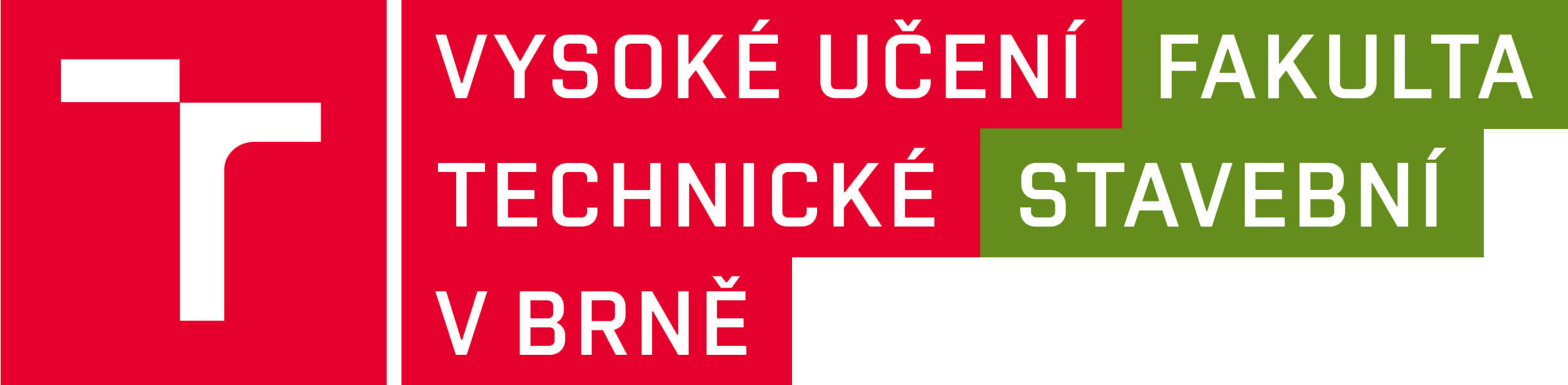 AKADEMICKÝ SENÁT FAKULTY STAVEBNÍVYSOKÉHO UČENÍ TECHNICKÉHO V BRNĚAKADEMICKÝ SENÁT FAKULTY STAVEBNÍVYSOKÉHO UČENÍ TECHNICKÉHO V BRNĚAKADEMICKÝ SENÁT FAKULTY STAVEBNÍVYSOKÉHO UČENÍ TECHNICKÉHO V BRNĚAKADEMICKÝ SENÁT FAKULTY STAVEBNÍVYSOKÉHO UČENÍ TECHNICKÉHO V BRNĚAKADEMICKÝ SENÁT FAKULTY STAVEBNÍVYSOKÉHO UČENÍ TECHNICKÉHO V BRNĚZÁPISz 27. zasedání AS FAST VUT, konaného dne 14. 02. 2024ZÁPISz 27. zasedání AS FAST VUT, konaného dne 14. 02. 2024ZÁPISz 27. zasedání AS FAST VUT, konaného dne 14. 02. 2024ZÁPISz 27. zasedání AS FAST VUT, konaného dne 14. 02. 2024ZÁPISz 27. zasedání AS FAST VUT, konaného dne 14. 02. 2024ZÁPISz 27. zasedání AS FAST VUT, konaného dne 14. 02. 2024ZÁPISz 27. zasedání AS FAST VUT, konaného dne 14. 02. 2024počet členů počet členů přítomnopřítomnonepřítomnoomluvenonepřítomnobez udání dův.Komora akademických pracovníků25252184 %31Studentská komora1010880 %2Akademický senát FAST VUT celkem35352983 %51Další účastníci zasedání77Navazující magisterský studijní program Forma studia Absolventů Absolventů Stavební inženýrství – pozemní stavby Prezenční 94 109 Stavební inženýrství – pozemní stavby Kombinovaná 13 109 Stavební inženýrství (obor Pozemní stavby) Kombinovaná 2 109 Stavební inženýrství – konstrukce a dopravní stavby Prezenční 74 75 Stavební inženýrství (obor Konstrukce a dopravní stavby) Prezenční 1 75 Stavební inženýrství – stavební materiály a technologie Prezenční 19 19 Stavební inženýrství – vodní hospodářství a vodní stavby Prezenční 25 25 Stavební inženýrství – management stavebnictví Prezenční 31 33 Stavební inženýrství (obor Management stavebnictví) Prezenční 2 33 Stavební inženýrství – realizace staveb Prezenční 17 17 Civil Engineering Prezenční 1 1 Městské inženýrství Prezenční 14 14 Environmentálně vyspělé budovy Prezenční 27 27 